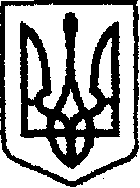 У К Р А Ї Н Ачернігівська обласна державна адміністраціяУПРАВЛІННЯ  КАПІТАЛЬНОГО БУДІВНИЦТВАН А К А ЗПро внесення змін до наказу начальника Управліннявід  21.10.2019 №475	У зв’язку з виробничою необхідністю та з метою розгляду питань, пов’язаних з виконанням додаткових робіт 	наказую:Внести зміни в наказ начальника Управління капітального будівництва Чернігівської обласної державної адміністрації «Про створення комісії»  від 21.10.2019 №475 виклавши додаток в новій редакції (додається).Контроль за виконанням наказу залишаю за собою.Подання: Погоджено:Складкомісії створеної на період будівництва об’єкта: «Капітальний ремонт будівлі за адресою: м.Чернігів, вул.Преображенська, 12 під Центр підтримки підприємництва, інновацій та стартапів Чернігівської області».Голова комісії:Члени комісії:від26. 11.2019 р.               Чернігів№557НачальникАндрій ТИШИНАЗаступник начальника відділу організації будівництва та технічного наглядуО. ТестовНачальник відділу  організації будівництва та технічного наглядуР.ШурикГоловний спеціаліст сектору юридичного забезпеченняЮ. ЕндоуроваДодаток наказ начальника Управління капітального будівництва Чернігівської обласної державної адміністрації« 26»листопада2019року№557Тестов О.В.Заступник начальника відділу організації будівництва та технічного нагляду                                             Доробляй В.Г.Директора ПП «АГРОБУДКОМФОРТ»Максимович Ю.А.Спеціаліст по здійсненню технічного наглядуДорохін А.В.Головний інженер проєкту ПП «ЕТАЛОН-БУДПРОЕКТ»Заступник начальника відділу організації будівництва та технічного нагляду                                             О.ТЕСТОВ